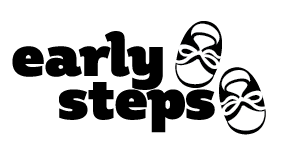 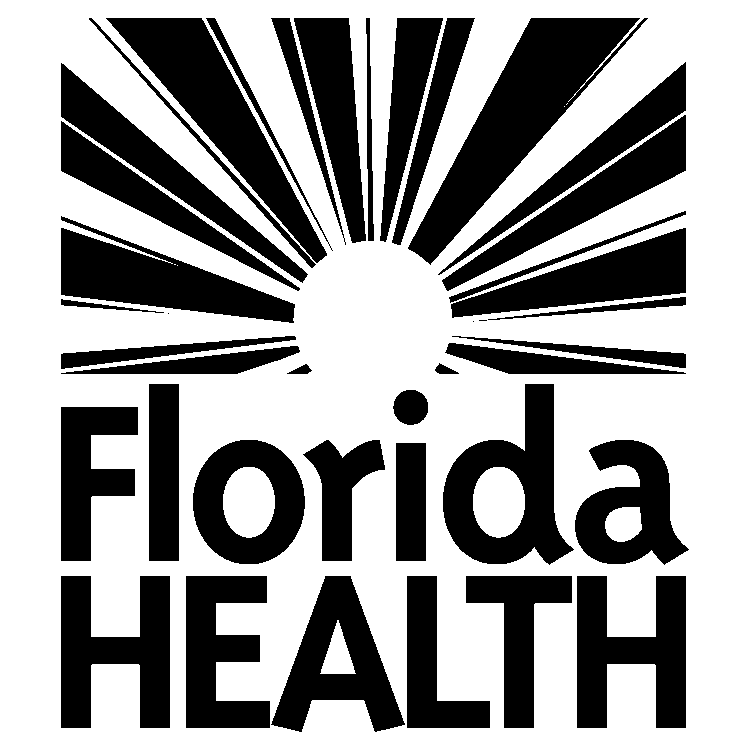 SAMPLE:  CONTENT AND FORMAT OF PRELIMINARY REPORTPreliminary Report of Inquiry Conducted by the Department of Health Children’s Medical Services Involving _____Local Early Steps and/or Provider_____ BACKGROUND This section includes a summary of events relating to the receipt of the complaint, the issues, records reviewed, personnel interviewed, and other pertinent information such as whether mediation was held and whether the complaint timeline was extended. DRAFT FINDINGS OF FACT Each allegation is listed as a separate issue and is stated as a question (e.g. “Was the family given a written copy and verbal explanation of all relevant procedural safeguards?”)  The child’s initials, not name, will be used. ISSUE 1:  Question Applicable Statutes and Regulations  Summary of the laws, regulations, and policies related to this issue/allegation. Summary of Complainant’s Allegations  Summary of the allegations of the complainant related to this issue. Summary of Evidence  Includes relevant information obtained from the inquiry (document review, interviews, etc.) Summary of Local Early Step’s (or other party’s) Response  Summary of response received from the program or provider related to this issue/allegation. 